П Р И К А З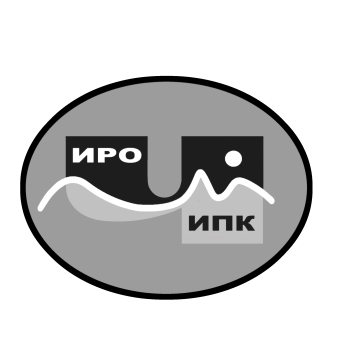 В целях своевременного формирования списков участников второго этапа Губернаторской региональной олимпиады «Полярный совёнок» с использованием дистанционных технологий для обучающихся в начальных классах образовательных организаций Чукотского автономного округаПРИКАЗЫВАЮ:1. Утвердить списки участников второго этапа Губернаторской региональной олимпиады «Полярный совёнок» по родным языкам с использованием дистанционных технологий для обучающихся в начальных классах образовательных организаций Чукотского автономного округа согласно приложению 1 к настоящему приказу.2. Утвердить списки участников второго этапа Губернаторской региональной олимпиады «Полярный совёнок» по краеведению с использованием дистанционных технологий для обучающихся в начальных классах образовательных организаций Чукотского автономного округа согласно приложению 2 к настоящему приказу.3. Контроль за исполнением приказа оставляю за собой.Директор                                                                                В.В. Синкевич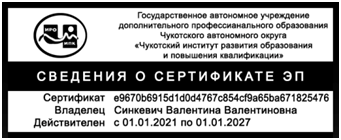 С приказом ознакомлены:                                 ___________________________ /___________/                                                                                                             Приложение 1                                                                                                                       к приказу 01-06/165                                                                                                                от 23 декабря 2022 г.Список участников второго этапа Губернаторской региональной олимпиады «Полярный совёнок» по родным языкам с использованием дистанционных технологий для обучающихся в начальных классах образовательных организаций Чукотского автономного округаПриложение № 2                                                                                                                      к приказу № 01-06/165                                                                                                                   от 23 декабря 2021 г.Список участников второго этапа Губернаторской региональной олимпиады «Полярный совёнок» по краеведению с использованием дистанционных технологий для обучающихся в начальных классах образовательных организаций Чукотского автономного округа23 декабря  2022 года                                                                                                №  01-06/165г. АнадырьОб утверждении списков участников второго этапа Губернаторской региональной олимпиады «Полярный совёнок» по родным языкам и краеведению с использованием дистанционных технологий для обучающихся в начальных классах образовательных организаций Чукотского автономного округа№ФИО участника олимпиадыМБОУ «ООШ № 1 г. Анадыря»Таян Полина ВячеславовнаСеменченко Нина АндреевнаГоловченко Кира ПетровнаКостерин Михаил МаксимовичМБОУ «СОШ №1 города Анадыря»Чаин Всеволод ВалерьевичНестеренко Александр ВалерьевичБорздова Екатерина ЕвгеньевнаМБОУ «ЦО с. Алькатваама»Горохова Диана ИгоревнаЗайнулина Ольга СергеевнаРадивилов Ермак ЕгоровичМБОУ «ЦО с. Ваеги»Досмухамбетова Алина ТалгатовнаДосмухамбетова Амина ТалгатовнаМБОУ «ЦО с. Канчалан»Мельникова Алтана АнтоновнаСмирнова Екатерина АнатольевнаЭттытваль Капитолина МуратовнаМБОУ «ЦО с. Усть Белая» Рольтынват Виктория ГригорьевнаЕнле Людмила ПавловнаКравцов Лев НиколаевичКергина Надежда ЛеонидовнаЭнрель Владимир БогдановичЯтгинин Михаил ПетровичМБОУ «ЦО с.Анюйск»Дельянская Сауле СамировнаНестеров Руслан ВсеволодовичЕремеева Александра АлександровнаМБОУ «ШИ ООО с. Омолон»Щербаков Павел АлексеевичБольшаков СтаниславМБОУ «ЦО с.Амгуэма»Егоренкова Анастасия АлексеевнаПенас Надежда ЮрьевнаТегрынкеу Регина СтепановнаМБОУ «ЦО с. Уэлькаль»Матвеенко Ася ВладимировнаПанарахтын Сергей ВикторовичМБОУ «ЦО с. Конергино Науль Вениамин ЕгоровичКлякай Анна ВладимировнаМБОУ «ЦО с. Рыркайпий»Тынарали Карина АртемовнаТымнерачгувье Евгения СергеевнаМБОУ «ООШ с. Новое Чаплино»Бурдина Людмила СтаниславовнаНутанаун Всеволод СергеевичСмирнова Людмила АлександровнаМБОУ «ШИ ООО с. Нунлингран»Рультиет Карина ЯновнаГивинтегреу Степан ЮрьевичЗорихин Олег ОлеговичКалянтонау Александр ЮрьевичЮрченко Никита ВалерьевичМБОУ «ООШ с. Сиреники»Кеэлина Зоя вячеславовнаМуми Анна ВячеславовнаМБОУ НШ с. Айон Тынэтэгин Ибрагим НиколаевичМБОУ НШ с. БиллингсЫппай-Коравге Екатерина РостиславовнаЕттылина Виталина ВикторовнаМБОУ СШ с.Рыткучи Вакатгыргина Вероника ИльиничнаКавье Айлита ОлеговнаКейвельвын Дмитрий ОлеговичМБОУ «СОШ с. Лорино» Дюсенбина Зарина  БауржановнаНутенкеу Фёдор АлексеевичТынелин Александр ЕленковичМБОУ «ЦО с.Инчоун» Атчитагина Лариса ЕгоровнаМБОУ «ЦО с. Нешкан»Чирковская Инесса ДенисовнаМБОУ «ШИ СОО с. Уэлен»Вакат Елена Дмитриевна№ФИО участника олимпиадыМБОУ «ООШ 1 г. Анадырь» Дворцова Елизавета РомановнаНагорная Евангелина АндреевнаСкоробогатько Платон ЮрьевичРебров Александр ЮрьевичШадрин Виктор АндреевичШумский Степан РомановичКалашникова  Екатерина ИвановнаИванцова Антонина ЭдуардовнаСпицына Алена СергеевнаКрупина Дарьяна АлексеевнаБобровская Екатерина ДмитриевнаЯковлев Андрей ВладимировичПетруненко Кристина ПавловнаАндреева Кристина АлексеевнаНатарагтын Святослав ВладимировичНахошкин Юрий АлександровичРугаль Ярослав РомановичСкоробогатов Алексей СергеевичШеверёв Прохор АлександровичШишкин Максим АндреевичМБОУ «ЦО с. Алькатваама» Горохова Диана ИгоревнаЗайнулина Ольга СергеевнаМБОУ «ЦО с. Канчалан»Архипов Терентий СергеевичМишарин Иван МаксимовичЧерненко Дарья АлександровнаМБОУ «ЦО с. Марково»Кергувье Валерия ВасильевнаКобелева Елена КирилловнаСемерикова Валерия ЯрославовнаАккале Ярослав ПантелеевичМБОУ «ЦО с. Усть Белая» Рольтынват Виктория ГригорьевнаКергина Надежда ЛеонидовнаКузнецов Геннадий МихайловичМБОУ «ЦО п. Угольные Копи» Жигальцова Полина ВикторовнаВеличко Сергей ОлеговичВасиленко Тихон ДмитриевичЯрова Дженнет СеражутдиновнаЕпифанцев Максим СергеевичФурсов Данила АлексеевичМБОУ «ЦО с.Анюйск»Сандяева Вероника КумдусовнаМахонина Александра ВитальевнаЩербакова Анита АндреевнаЩербаков Леонид АнтоновичМБОУ «СОШ г. Билибино»Аверин Кирилл ЕвгеньевичБондаренко Диана АлексеевнаКрылов Даниил ЮрьевичСаковский Савелий АлександровичТарасюк Софья СергеевнаРагулина Екатерина АлексеевнаЯковлев Андрей СтаниславовичМБОУ «ШИ ООО с. Омолон» Филатова Диана СергеевнаАндросова Алиса МихайловнаЩербаков Павел АлексеевичМБОУ «НШ ДС с. Илирней» Ухсек Маргарита РобертовнаТиркин Виктор ИвановичТуйковав Захар ВладимировичМБОУ «ЦО с.Амгуэма»Егоренкова Анастасия АлексеевнаНутевги Ян СавлатовичТакуй Ксения ВячеславовнаУтыхпа Елена МихайловнаМБОУ «ЦО с. Уэлькаль»Панарахтын Сергей ВикторовичЩербинин Марк НиколаевичМБОУ «СОШ п. Эгвекинот»Денисенко Виктория АлександровнаАнуфриев Савелий АндреевичБозик Мария РомановнаКолодяжная виктория МаксимовнаРодина Мария ИннокентьевнаИряшова Станислава АлекссандровнаМБОУ «ШИ ООО с. Нунлингран»Гивинтегреу Степан ЮрьевичКалянтонау Александр ЮрьевичКычи Игорь МихайловичМБОУ «ООШ с. Сиреники»Кеэлина Зоя вячеславовнаМуми Анна ВячеславовнаМБОУ «СОШ п. Провидение»Анканват Лариса КонстантиновнаВолчуков Даниил РомановичРадиулова Софья МаксимовнаСмирнова Софико АлексеевнаРязанцева Ольга ИгоревнаПавлов Андрей МаксимовичЗайцев Адам РуслановичРаканто Алексей ЕвгеньевичМБОУ НШ с. БиллингсЫппай-Коравге Екатерина РостиславовнаЕттылина Виталина ВикторовнаМБОУ СШ с.Рыткучи Вакатгыргина Вероника ИльиничнаКавье Айлита ОлеговнаКейвельвын Дмитрий ОлеговичШубин Иван ГеннадьевичМБОУ «СОШ п. Лаврентия» Жарова Кира АлександровнаКуланова Варвара ВладимировнаСмолина Ариана АлексеевнаТаёт Василий СергеевичВихоть Злата АлександровнаГуберская Дарья ВладимировнаНутевекет  Арсения   АртуровнаМБОУ «СОШ с. Лорино»Шурегеева Альбина РуслановнаГаджимагомедова Амина Надировна Максименко Екатерина ВладимировнаМБОУ «ЦО с. Уэлен»Ковалевская Юлия ВячеславовнаМБОУ «ЦО с. Инчоун» Илькей Юрий ЭдуардовичКенкы Егор ИгоревичАцитахин Макар  ВитальевичГувалин Дмитрий ГеннадьевичМБОУ «ЦО с. Нешкан»Кеуйыне Арсения Владимировна